Publicado en España el 22/03/2019 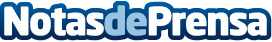 La DGT pretende que el carnet de conducir sea más difícil desde julio de 2019La DGT ya trabaja en una modificación completa de las pruebas para sacarse el carnet de conducir. El objetivo es que se apliquen estas novedades a partir del mes de julioDatos de contacto:Autoescuela Ciudad jardínNota de prensa publicada en: https://www.notasdeprensa.es/la-dgt-pretende-que-el-carnet-de-conducir-sea_1 Categorias: Nacional Automovilismo Industria Automotriz http://www.notasdeprensa.es